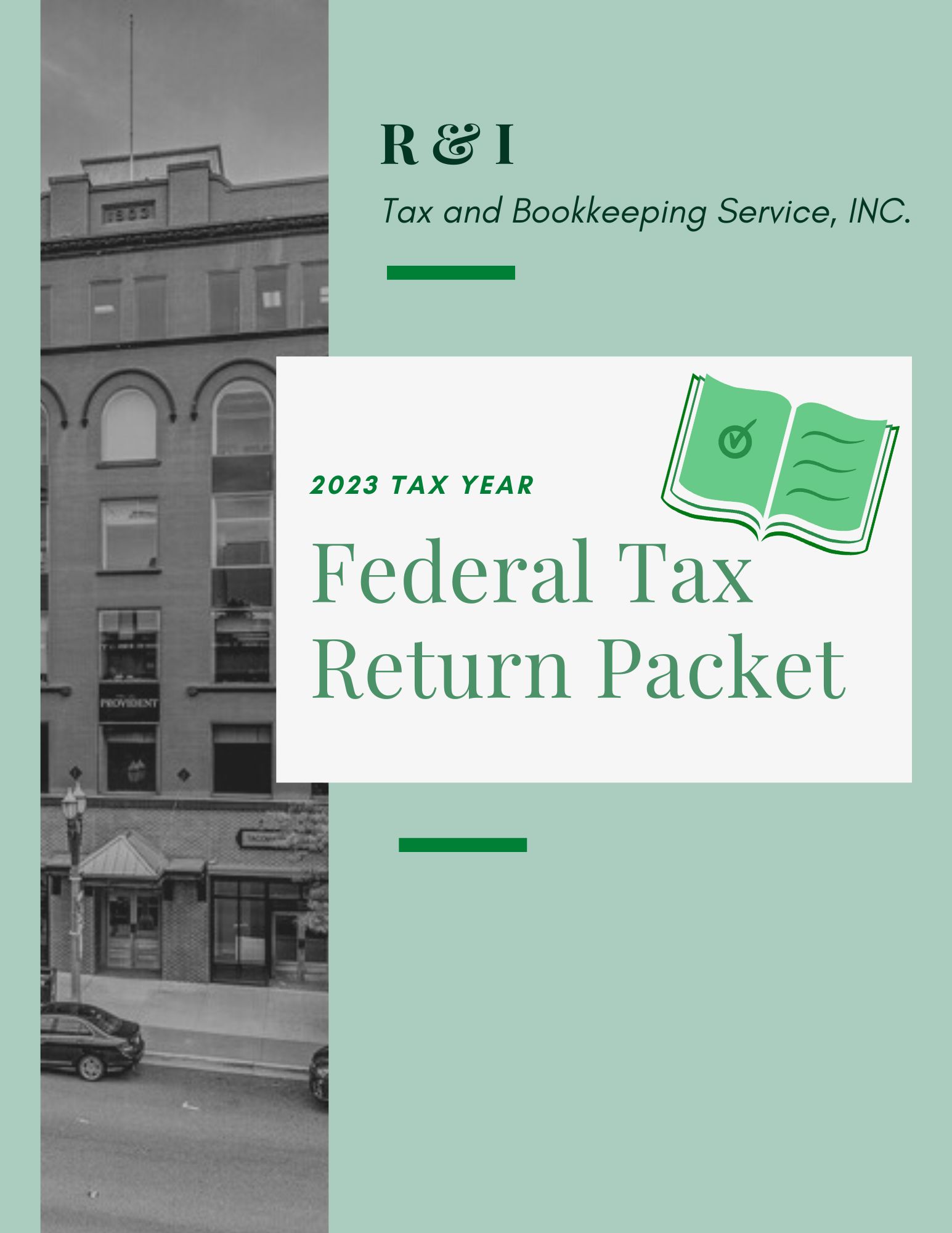 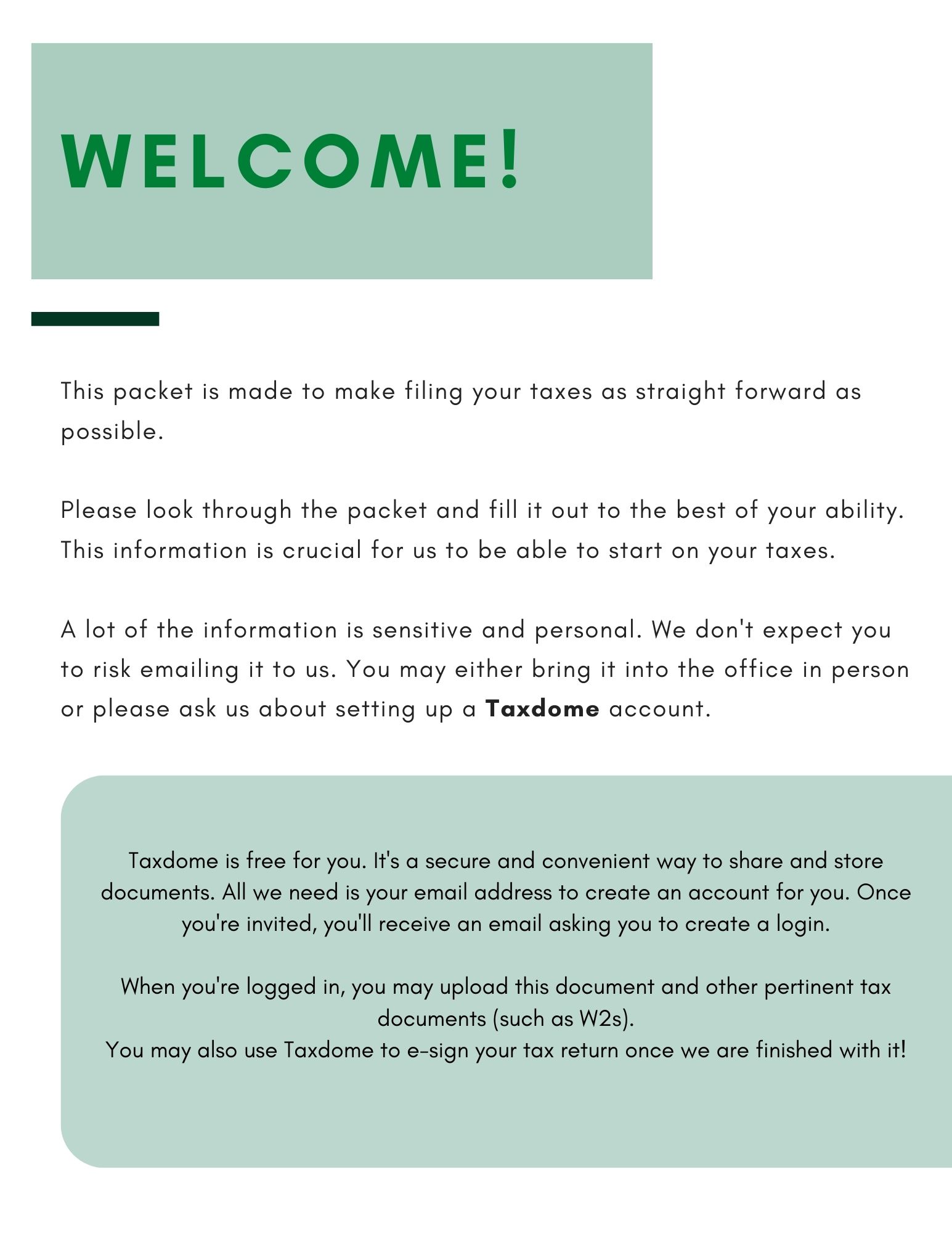 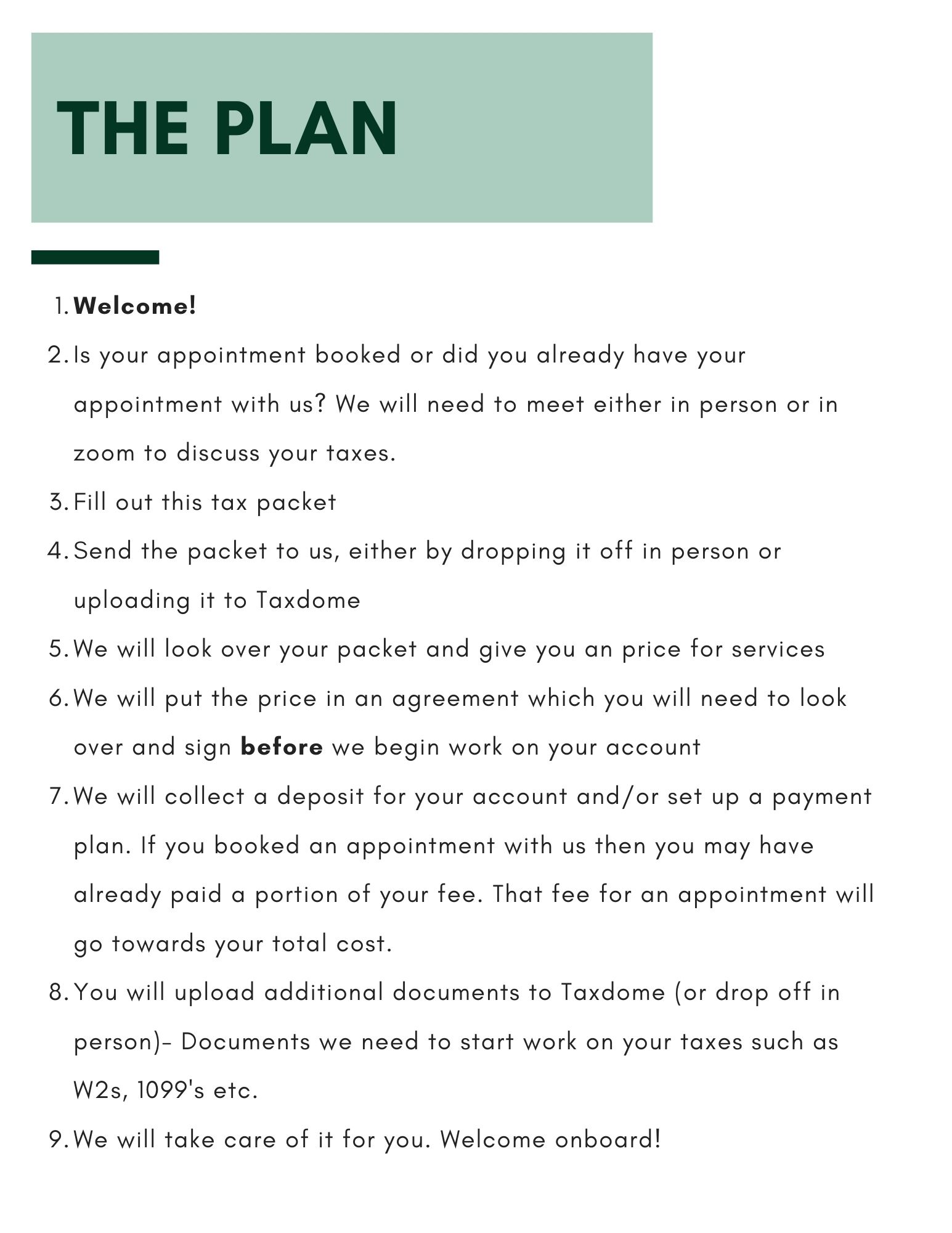 tax Preperation Service AgreementThis contract is between R & I Tax & Bookkeeping Service, Inc. (the "Business") with a mailing address of 917 Pacific Ave, suites 411, 412, 414, 416 Tacoma, WA 98402ANDThe business entity of ____________________________________("client")with a mailing address of ________________________________________Whereas the Client and Bookkeeper/Accountant ("Parties") agree to the following terms and conditions for the bookkeeper/accountant's services, as an independent contractor, in exchange for fees.SELECT ALL THAT APPLYTax Preparation Package- Essentials _____________ Tax Preparation Package- Premium _____________ Tax Sole Proprietor Package _____________ Tax Partnership Package _____________Tax LLC Package _____________Tax Non-profit Package _____________Tax Corporation Package _____________Tax S-Corporation Package _____________The selections shall be referred to as the "Services". The Bookkeeper/Accountant shall conduct the Services within the specifications and guidelines set by the Client. The Bookkeeper/Accountant shall, always, observe and comply with generally accepted bookkeeping and accounting practices and standards while complying with all Federal and State laws, regulations and procedures when completing their Services in accordance with this Agreement.tax Preperation Service Agreement termsInvoicesThe Business will invoice the Client after completion of milestone(s) or the Project, unless otherwise noted in the Payment schedule. The Client agrees to pay invoice(s) by the due date(s) specified. Unpaid or overdue invoices may result in suspension or termination of the Project.Payment methodsPayment will be made to the Business via cash, check, an approved payment card, or by any other payment method determined by the Business.Refund(s)No returns, exchanges or refunds are permitted. The client is free to terminate services at any time, but their deposits and fees paid up until that date are non-refundable and the client is responsible for paying for all work and costs incurred up until that date.LicensingThe Business promises that it holds all licenses necessary to perform the work, that such licenses are valid and effective as of the date any work is performed or services provided, and that all work performed or services provided will be done in compliance with all applicable federal, state, or local laws and regulations.Authority to signEach party has the authority to enter into this Contract and to perform all of its obligations under this Contract.Termination of contractThe Contract ends on completion of services unless one of the parties ends the contract before that time. If one of the parties chooses to end the Contract prior to Project completion, the Client is responsible for paying for all work and costs incurred up until that date.ModificationsThe Client and the Business must agree to any changes to this contract in writing.tax Preperation Service Agreement - Payment ScheduleThe Client paid a deposit of $________________ on __________________(date)The Client will pay the Business the remaining fee balance of____________ ($ amount total). Due in full on completion of services.This contract may be signed electronically or in hard copy. If signed in hard copy, it must be returned to the Business for valid record. Electronic signatures count as original for all purposes.By typing their names as signatures below, both parties agree to the terms and provisions of this agreement._______________________________      _______________     __________________ Signature                                                     Title                                  DateLinda Yarbrough                                       President _______________________________       _______________     __________________ Signature                                                     Title                                  DatePERSONAL INFORMATIONTaxpayer Full Name: ____________________________________Address: ______________________________________________Phone Number: _________________________________________Email: ________________________________________________Occupation: ___________________________________________Social Security Number: __________ ______ ___________Date of Birth: _______/________/____________Do you wish $3 to go to the presidential election campaign? (tax amount not affected) YES          NOFILING STATUS: SINGLE               MARRIED                  HEAD OF HOUSEHOLD                     WIDOWSpouse’s Full Name: ____________________________________Address: ______________________________________________Phone Number: _________________________________________Email: ________________________________________________Occupation: ___________________________________________Social Security Number: __________ ______ ___________Date of Birth: _______/________/____________If you would like your tax refund (if any) deposited directly into your bank:VIRTUAL CURRENCY: At any time during _________ (year), did you receive, sell, send, exchange, or otherwise dispose of any financial interesting any virtual currency?YES            NOADVANCE CHILD TAX CREDIT PAYMENT: Enter the aggregate amount of advance child tax credit payments you (and your spouse if filing jointly) received for __________ (year). The amount to include on this line are found on your IRS Letter(s) 6419Dependent INFORMATIONFirst Name: ___________________________________________________________Middle Initial: ________Last Name: __________________________________________________Income over 2,200: YES             NOSocial Security Number: __________ _______ ___________Date of Birth: ________/________/__________Relationship: __________________________Months Living in Home in 2022: __________________First Name: ___________________________________________________________Middle Initial: ________Last Name: __________________________________________________Income over 2,200: YES             NOSocial Security Number: __________ _______ ___________Date of Birth: ________/________/__________Relationship: __________________________Months Living in Home in 2022: __________________First Name: ___________________________________________________________Middle Initial: ________Last Name: __________________________________________________Income over 2,200: YES             NOSocial Security Number: __________ _______ ___________Date of Birth: ________/________/__________Relationship: __________________________Months Living in Home in 2022: _________________incomeIF YOU HAVE RECEIVED ANY OF THE FORMS BELOW, WE WILL NEED A COPY OF EACH.W-2 (or other wage income)1099-G (state or local income tax refunds)1099-INT (or other interest and dividend income) 1099-R, SSA-1099 (or other retirement income) 1099-K payment card and third-party network transactions1099-B, 1099-S (or other investments gains or losses) 1099-NEC (nonemployee compensation)Business Income (schedule C, Schedules K-1 (1065, 1120S))Rental/royalty income (schedule E)Form 1099-MISC (miscellaneous income)Other incomePLEASE SEND US A COPY OF THE DRIVER'S LICENSES FOR EACH ADULT(OR AN ALTERNATIVE FORM OF PICTURE ID)If you received any interest from a "Seller Financed" mortgage:Name & address of payer: ________________________________________________ ______________________________________________________________________ Amount: ______________Capital Gains and LossesInvestment: _________________ Date Acquired: ______________ Cost of Other Basis: ___________ Date Sold: __________________ Net Sale Proceeds: ____________Other Capital Gains and Lossesinclude details of dispositions of any business/rental/farm assetsInvestment: _________________ Date Acquired: ______________ Cost of Other Basis: ___________ Date Sold: __________________ Net Sale Proceeds: ____________Pensions, IRA Distributions, Annuities, and RolloversTotal Received: ____________________ Taxable Amount: ___________________ (attach all 1099's or other relative documents)Rent, Royalties Partnerships, S-Corps, Estates, TrustsTotal Received: ____________________ (attach K-1’s for all partnerships/ S-Corps/ fiduciaries)(attach separate schedule(s) showing receipts and expenses for each rental property)Unemployment Compensation ReceivedTotal Received: ____________________ Social Security Benefits ReceivedTotal Received: ____________________ State/local tax refundsTotal Received: ____________________ Child Dependent Care(1) Number of qualifying individuals: ____________________ (2) Name, Address, and Identification number of each provider: a) Name: _________________________________ Address: __________________________________ Identification Number: ________________________ b) Name: _________________________________ Address: __________________________________ Identification Number: ________________________If payments were made, were the services performed in your home? YES                NOIf yes, have payroll reports been filed?   YES                      NO Expenses incurred in connection with adoption "special needs child"  YES                 NO Tuition and fees paid for high education:______________________________________________________________________Foreign Tax Credits: _____________________ attach detail of type of foreign tax, country, and whether it was "withheld" or paid direct.Estimated Tax2023 Estimated Tax Payments:FEDERAL: STATE:OTHER PAYMENTS: Enter advanced child credit payment here: Other payments or credits _____________ attach schedule and explain:____________________________________________________________________________________________________________________________________________OTHER PAYMENTS OR CREDITSFor the Period of January 1st, 2023, to December 31st 2023*Commuting mileage must not be added to business mileage. For the Period of January 1st, 2023, to December 31st, 2023*Commuting mileage must not be added to business mileage. ContributionsWritten documentation is required for all gifts of $250 or more. Send us any documents that record these contributions.Casualty and theft losses: (attach details) ____________________________________________________________________________________________________________________________________________Eliminated for tax years 2018-2025 due to tax reform:Did anyone in your family receive a scholarship of any kind in 2023? YES                   NOIf you have added or disposed of any fixed assets used in trade or business or rental or farm activities, please provide the following: Addition: (Description, date acquired, cost (& trade-in, if any) Dispositions: (Description, date of disposition, amount realized) Note: If we did not prepare your 2022 return, please provide the date acquired, cost, depreciation method used and accumulated depreciation.If we have not previously prepared your return- please provide a copy of your 2020, 2021 and 2022 tax returns.Did you settle any notices of settle any tax examinations concerning your prior tax years' returns? YES                       NODid you receive any payments from a pension or profit sharing plan? YES                       NODid you sell your primary residence during 2023? YES                       NOIf "yes" provide a copy of the closing statements of the sale and a copy of the closing statement at the time of your purchase, details of any capital improvements you made during the time you owned the property, and any expenses of sale incurred by you. If you have purchased a replacement property indicate cost and date acquired. If you have previously sold a residence, provide a copy of Form 2110 from your tax return for the year or sale.Did anyone in your family receive a scholarship of any kind in 2023? YES                       NODid you change your state residency during 2023? YES                      NOIf "yes AND you were a member of the Armed Forces on active duty who moved because of a permanent change of station, please provide the following:For the year 2023: (provide details for any "Yes" response)Did your principal residence (and second residence, if any) loan(s) exceed the fair market value of the residence? YES                      NODo you have a balance borrowed against a home (equity line of credit) in excess of $100,000 or total mortgage indebtedness in excess of $750,000? YES                      NODo you exercise any stock options? YES                      NODid you purchase, sell or own any bonds you paid more or less than the face amount? YES                      NODid you sustain any non-business bad debts?YES                      NODid you or your spouse make any gifts in excess of $15,000 to anyone done? YES                      NOWere you the recipient of, or did you make a "below-market" or "interest-free" loan? YES                      NODo you have a child under the age of 18 as of December 31, 2022 who has earned an income (interest, dividends, etc.) of more than $1,100? YES                      NODid you lease a car which you used for business purposes? YES                      NOIf "yes" provide (1) fair market value of capitalized cost of the car on the 1st day of the lease or rental agreement (2) term of the lease (3) number of payments made (4) number of days the car was leased in 2022 (5) percentage of business use (6) business or work the car was used in (7) amount of expenses reported by you to your employer on form W2rental & royaltyIncome and ExpenseProperty Type:Residential CommercialLocation: ________________________________________________________________If vacation home: Number of days rented: _____________Number of days used personally: _________________Property is owned by: Taxpayer Spouse JointPercentage of ownership if not 100%: _________________%(please indicate if income and expenses are below listed at 100% or your percentage.) Do you live in part of the rental property? YES                      NOIf yes, what percentage did you occupy as a tenant? ____________%     Check if rented to a related part. Explain relation: _________________________Depreciation Sole proprietorshipIncome and ExpensePrinciple business or profession: ______________________________________________________________________Business name: ______________________________________________________________________Employer ID number: ____________________________________________________Business address: ______________________________________________________________________City: _______________________ State: _________ Zip Code: __________________Business is owned by: Taxpayer                       SpouseAccounting method: Cash                      AccrualInventory method: Cost                   Lower cost or market                   Other N/ADid you materially participate in the business?  Yes              NoCheck if this is the first year of the business: Please attach: A profit and loss statement and a balance sheet (Dec 31st, 2023) Depreciationbusiness use of homeDo you use any part of your home regularly and exclusively for business? YES               NO Estimated percentage of time spent in home office compared to total time spent in this business activity (e.g. 10%, 20%) ________________Description of work done in home office: _____________________________________Description of work done outside home office: _________________________________Total area of home: ______________________________________________________Total area of home used regularly for business: ________________________________Business Use of Home - If Daycare FacilityHousehold Employee (nanny tax): Did you pay a household employee at least $2,300 this year? YES             NOIf yes, please provide the following information for each:Employer identification number (you can no longer use your social security number): __________________________________FARMIncome and ExpensePrinciple product: ______________________________________Employee ID number: ___________________________________Accounting method: Cash                    Accrual Check if you materially participated in farm operations: Taxpayer             SpouseAdditional InformationPlease elaborate on any of your tax data or include facts and circumstances we should be aware of to properly prepare your tax return. Also include any questions you may have.Accounting type (checking or savings)Account number:Bank routing number:DATE:AMOUNT:DATE:AMOUNT:DATE:AMOUNT:MEDICAL AND DENTALAMOUNTout of pocket costs for prescription medicines, drugs, insulin, doctors, dentists, nurses, and medical and dental insurance premiums (including Medicare B) paid in 2022. (reduce any insurance reimbursements)Transportation and lodging incurred to obtain medical careOther- hearing aids, eyeglasses, medical devices, etc.TAXES PAID IN 2023AMOUNTState and local income not listed elsewhereReal estate taxes not listed elsewherePersonal property taxes not listed elsewhere (includes owner's tax on auto registration)INTEREST PAID IN 2023AMOUNTHome mortgage interest paid to financial institutionsHome mortgage interest paid to financial individuals.Name:Address:Points paid on __________________________Purchase________________________________ Refinance (include details)Investment InterestStudent Loan InterestCAR #1MAKE:MODEL:YEAR:The car if being used by the owner please include the following information:DATE OF PURCHASE:PURCHASE PRICE:Business Mileage:Moving Mileage: Only members of the Armed Forces on active duty moved because of a permanent change of station. Charitable Mileage: Total Mileage: CAR #2MAKE:MODEL:YEAR:The car if being used by the owner please include the following information:DATE OF PURCHASE:PURCHASE PRICE:Business Mileage:Moving Mileage: Only members of the Armed Forces on active duty moved because of a permanent change of station. Charitable Mileage: Total Mileage: NAME OF ORGANIZATION:AMOUNT:CASH: less than $3,000 paid to any on organizationCASH: $3,000 or more to any one organization (please include name of organization) OTHER than Cash: (attach details) Employee business expenses – attach detailsAMOUNT:Reimbursed Not ReimbursedJob hunting expenses, (list) OTHER EXPENSESAMOUNTTax PreparationUnion DuesBusiness PublicationsProfessional dues/feesSafety deposit box rentalSmall tools used in your trade or businessBusiness telephoneUniforms & cleaningIRA custodial feesInvestment expenses Educational expenses (attach details)Business entertainmentOther miscellaneous deductionsAdjustments to incomeAMOUNTYour IRA deductionSpouse’s IRA deductionKeogh SEP deductionPenalty for early withdrawal of savingsAlimony paid – list nameSelf-employed health insurance premiumsPrevious address: Date of move:Distance (miles): Cost of move: (describe) INCOME:AMOUNT:Rental incomeRoyalties received AdvertisingAssociation duesAuto miles drivenTravelCleaning and maintenanceCommissionsInsuranceLegal and professional feesAllocated tax preparation feesLicenses and permitsManagement feesMortgage interest (form 1098)Other interestRepairsSuppliesProperty taxesUtilitiesOther (describe): PropertyDate AcquiredCost of Other BasisDepreciation MethodPrior DepreciationINCOMEAMOUNTCOST OF GOODS SOLDAMOUNTGross receipts or salesBeginning of year inventoryReturns and allowancesPurchasesOther incomeCost of items used personally Cost of laborMaterials and suppliesOther costsEnd of year inventoryEXPENSESAMOUNTAdvertisingBad debts (n/a cash benefits)Commissions and feesEmployee benefitsHealth insuranceOther insuranceMortgage interestOther interest Legal and accounting feesAllocation of tax preparation feesOffice expenses Pension and profit-sharing plansRent, vehiclesRent, equipmentRent, buildingRepairs and maintenance buildingRepairs and maintenance, vehiclesOther taxesLicensesTravelMeals and entertainmentUtilitiesWagesManagement feesConsulting expensesPayroll serviceEmployee vehicle expenseEmployee mileage reimbursementSuppliesPayroll TaxesClient gifts (limited to $25 each)Education and seminarsOther (description) PropertyDate AcquiredCost of Other basisDepreciation MethodPrior DepreciationDirect Costs(Benefit only business portion of your home)Indirect CostsHome InsuranceRepairs and MaintenanceUtilitiesRentOtherDays used as daycare:Prior year carryover of unallowed losses:Cost of home and improvement prior depreciation:PropertyDate acquiredCost of other basisDepreciation methodPrior depreciationName:Wages paid:Federal income tax withheld:Medicare tax withheld:State income tax withheld (n/a for WA) YesNoHas a W2 been filed?If no, do you want us to prepare for you? Have the necessary state employment returns been filed? If no, do you want us to prepare for you?Was the household employee under 18 years of age and a student? INCOMEAMOUNTSale of livestock and other resale itemsCost of aboveSales of livestock. Produce, etc. you raisedCooperative distributions (1099-PATR)Cooperative distributions, taxable portionsAgricultural program, taxable portionsCommodity credit corporation loansCrop insurance loansCustom hireOther: EXPENSESEXPENSESEXPENSESEXPENSESAMOUNTAMOUNTCar and truck expensesCar and truck expensesCar and truck expensesCar and truck expensesChemicalsChemicalsChemicalsChemicalsConservation expenseConservation expenseConservation expenseConservation expenseCustom hire (machine work)Custom hire (machine work)Custom hire (machine work)Custom hire (machine work)Employee health insuranceEmployee health insuranceEmployee health insuranceEmployee health insuranceFeed purchasedFeed purchasedFeed purchasedFeed purchasedFertilizers and truckingFertilizers and truckingFertilizers and truckingFertilizers and truckingFreight and truckingFreight and truckingFreight and truckingFreight and truckingGasoline, fuel, and oilGasoline, fuel, and oilGasoline, fuel, and oilGasoline, fuel, and oilOther insuranceOther insuranceOther insuranceOther insuranceLabor hiredLabor hiredLabor hiredLabor hiredLegal and professional feesLegal and professional feesLegal and professional feesLegal and professional feesAllocated tax preparation feesAllocated tax preparation feesAllocated tax preparation feesAllocated tax preparation feesVehicle rentalVehicle rentalVehicle rentalVehicle rentalMachinery and equipment rentalMachinery and equipment rentalMachinery and equipment rentalMachinery and equipment rentalLand rentalLand rentalLand rentalLand rentalOtherOtherOtherOtherRepairs and maintenanceRepairs and maintenanceRepairs and maintenanceRepairs and maintenanceSeeds and plants purchasedSeeds and plants purchasedSeeds and plants purchasedSeeds and plants purchasedStorage and warehousingStorage and warehousingStorage and warehousingStorage and warehousingSupplies purchasedSupplies purchasedSupplies purchasedSupplies purchasedPayroll TaxesPayroll TaxesPayroll TaxesPayroll TaxesOther taxesOther taxesOther taxesOther taxesUtilitiesUtilitiesUtilitiesUtilitiesVeterinary, breeding and medicineVeterinary, breeding and medicineVeterinary, breeding and medicineVeterinary, breeding and medicineOtherOtherOtherOtherPropertyDate acquiredCost of other basisDepreciation methodDepreciation methodPrior depreciation